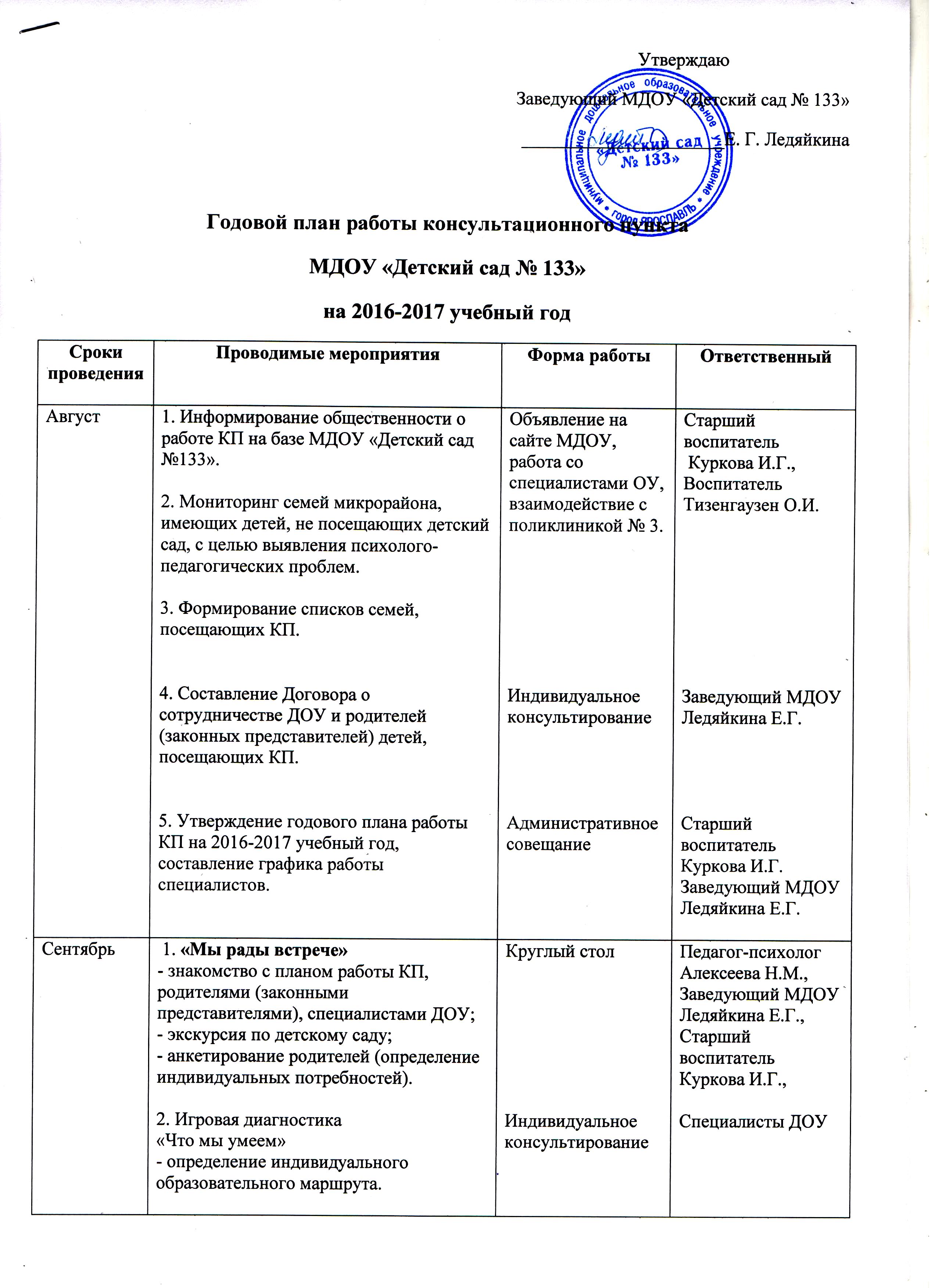  3. Индивидуальная работа по запросу родителей (законных представителей).4. Виртуальный консультативный пункт.Индивидуальные, подгрупповые занятия со специалистами.Рекомендации.На сайте ДОУСпециалисты ДОУВоспитательТизенгаузен О.И.Октябрь1. «Здоровье ребенка в наших руках»- значение режима дня детей дошкольного возраста;- здоровый образ жизни;- потребность детского организма в движении;- одежда вашего ребенка.2. «Стили семейных отношений и эмоциональное самочувствие ребенка»3. Спортивный игровой сеанс «Веселые мячи»4. Индивидуальная работа по запросу родителей (законных представителей).Консультация, рекомендации, памятки, буклетыСеминар-практикумПрактическое занятиеИндивидуальные, подгрупповые занятия со специалистамиВоспитательМорева И.Ю.ВоспитательКузьмина А.В.Педагог-психологАлексеева Н.М.Инструктор по физ.культуреЛукьяненко И.С.Специалисты ДОУНоябрь1. «Как справиться с осенними вирусами».2. «Формы и методы закаливания детей дошкольного возраста».3. «Музыкальная игрушка в жизни ребенка» (изготовление музыкальных игрушек)4. «Подвижные игры на прогулке. Физкультминутки»5. «Зубки, зубки, язычок»6. . Индивидуальная работа по запросу родителей (законных представителей).Консультация, буклетыМастер-класс, практические советы, рекомендацииМастер-классКонсультация, сюжетная прогулкаИгровое занятиеИндивидуальные, подгрупповые занятия со специалистамиСтаршая мед. сестра Кузьмичева Т.Н.Старший воспитательКуркова И.Г.Музыкальный руководительПятачкова И.В.ВоспитательТизенгаузен О.И.Инструктор по физ.культуреЛукьяненко И.С.Учитель-логопедГостева А.В.Специалисты ДОУДекабрь1. «Как подготовить ребенка к новогоднему празднику»2.«Детская агрессия и гиперактивность» 3. «Творим вместе с детьми (новогодние поделки своими руками или что можно сделать вместе)»4.  «Секреты здорового питания»5. «В гости к Снегурочке»6.  Индивидуальная работа по запросу родителей (законных представителей).Рекомендации,Мастер-классТренингМастер-классКонсультацияСовместный музыкальный сеансИндивидуальные, подгрупповые занятия со специалистамиВоспитательПавлычева О.И.Педагог-психологАлексеева Н.М.ВоспитательТизенгаузен О.И.Старший воспитательКуркова И.Г.Врач-педиатрМузыкальный руководительПятачкова И.В.Специалисты ДОУЯнварь1. «Что можно, а что нельзя» (о моральном воспитании ребенка)2. «Путешествие по сказкам»3. «Музыкальная гимнастика»4. «Почитай мне сказку мама, или с какими книгами лучше дружить дошколятам»5. Индивидуальная работа по запросу родителей (законных представителей).Круглый столВикторина Игровой сеансКонсультацияИндивидуальные, подгрупповые занятия со специалистамиПедагог-психологАлексеева Н.М.ВоспитательХайдарова И.Н.ВоспитательКрасильникова Н.В.Учитель-логопедГостева А.В.Специалисты ДОУФевраль1.«Игры Воскобовича для малышей»2.«В гости к сказке»3. «Развитие мелкой моторики как средство развития речи у детей с речевыми нарушениями. Игры на развитие мелкой моторики»4. « Чем занять ребенка дома?»5.  «Роль матери и отца в воспитании ребенка» 6. Индивидуальная работа по запросу родителей (законных представителей).Мастер-классСовместный игровой сеансСеминар-практикумКонсультацияКонсультацияИндивидуальные, подгрупповые занятия со специалистамиСтарший воспитательКуркова И.Г.Музыкальный руководительПятачкова И.В.Учитель-логопедГостева А.В.,ВоспитательКрасильникова Н.В.ВоспитательТизенгаузен О.И.Педагог-психологАлексеева Н.М.Специалисты ДОУМарт1. «Развивающие игры на прогулке с малышом»2. «10 фраз, улучшающих семейную обстановку»3. «Домашняя игротека»4. «Весенний переполох»5. «И в 10 лет, и в 7 и в 5 все дети любят рисовать»6. Индивидуальная работа по запросу родителей (законных представителей).КонсультацияТренингКонсультация, рекомендации, памяткиРазвлечениеМастер-классИндивидуальные, подгрупповые занятия со специалистамиВоспитательКузьмина А.В.Педагог-психологАлексеева Н.М.Старший воспитательКуркова И.Г.Музыкальный руководительПятачкова И.В.ВоспитательТизенгаузен О.И.Специалисты ДОУАпрель1. «Основы безопасности жизнедеятельности»2. «В школу с радостью»   - обучение с увлечением;   - речевая активность дошкольников;   - психологическая готовность к школе.3. «Развитие творческих способностей дошкольников»4. «Наказывая, подумай – зачем?»5. Индивидуальная работа по запросу родителей (законных представителей).Круглый столМетодическая гостинаяСеминарКонсультацияИндивидуальные, подгрупповые занятия со специалистамиВоспитательМорева И.С.Старший воспитательКуркова И.Г.Педагог-психологАлексеева Н.М.ВоспитательТизенгаузен О.И.ВоспитательТретьякова Г.А.Специалисты ДОУМай1. «Вопрос – ответ»2. «Адаптация ребенка к детскому саду»3. «Здравствуй, лето!» 5. Подготовка отчетной документации6. «О работе консультационного пункта в 2016-2017 учебном году»«Выявление запросов и ожиданий»7. Индивидуальная работа по запросу родителей (законных представителей)Круглый столКонсультацияРазвлечение, праздникОрганизационное совещаниеВыступление на итоговом педагогическом совете, анкетированиеИндивидуальные, подгрупповые занятия со специалистамиЗаведующий МДОУЛедяйкина Е.Г.,Старший воспитательКуркова И.Г.Педагог-психологАлексеева Н.М.Музыкальный руководительПятачкова И.В.Все участники КПВсе участники КПВсе участники КПИюнь1. Развлечения для дошкольников различной тематики.2. Индивидуальная работа по запросу родителей (законных представителей)Праздники, эстафеты, экскурсии, кукольные театрыИндивидуальные, подгрупповые занятия со специалистамиВсе участники КПИюль1. Развлечения для дошкольников различной тематики.2. Индивидуальная работа по запросу родителей (законных представителей)Праздники, эстафеты, экскурсии, кукольные театрыИндивидуальные, подгрупповые занятия со специалистамиВсе участники КПВ течение всего годаПодготовка информационных материалов по вопросам воспитания и развития детей дошкольного возраста (буклеты, брошюры, методические разработки, стенды, сайт)Все участники КПВ течение всего годаРабота с документациейВоспитательТизенгаузен О.И.